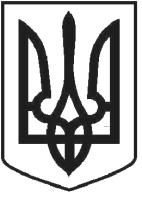 ЧОРТКІВСЬКА    МІСЬКА    РАДАВИКОНАВЧИЙ КОМІТЕТР І Ш Е Н Н Я 20 жовтня 2021 року                                                                                         № 489Про демонтаж тимчасової споруди для провадження підприємницької діяльності по вул. Князя Володимира Великого (біля ЗОШ І-ІІІ ст. № 5),  м. ЧортківВідповідно до рішення міської ради від 24 січня 2011 № 13 «Про затвердження Правил благоустрою м. Чорткова», Порядку розміщення тимчасових споруд для провадження підприємницької діяльності, затвердженого наказом Міністерства регіонального розвитку, будівництва та житлово-комунального господарства України від 21.10.2011 № 244, ч.2 ст.10 Закону України  «Про благоустрій населених пунктів», керуючись пп.7 п.«а» ч.1 ст.30 Закону України  «Про місцеве самоврядування в Україні», виконавчий комітет міської радиВИРІШИВ:1. Зобов’язати ФО-П Іонуцу Сергія Михайловича звільнити територію міста Чорткова від тимчасової споруди для провадження підприємницької діяльності по вул. Князя Володимира Великого (біля ЗОШ І-ІІІ ст. № 5), м. Чортків до 05.11.2021.2. У разі невиконання п.1 даного рішення доручити КП «Благоустрій» Чортківської міської ради виконати роботи по демонтажу тимчасової споруди для провадження підприємницької діяльності по вул. Князя Володимира Великого (біля ЗОШ І-ІІІ ст. № 5), м. Чортків до 12.11.2021.3. Копію рішення направити управлінню комунального господарства, архітектури та капітального будівництва міської ради, відділу муніципальної інспекції та контролю за паркуванням міської ради, КП «Благоустрій» Чортківської міської ради, власнику тимчасової споруди для провадження підприємницької діяльності.4. Контроль за виконанням даного рішення покласти на заступника міського голови з питань діяльності виконавчих органів міської ради Віктора ГУРИНА.Міський голова                                                    	           Володимир ШМАТЬКО